 ATIVIDADES PARA A TURMA DO BERÇÁRIOEDUCADORAS: Aline, Emília, Heloíza, Ingrid e MarlyPERÍODO DE 12/ À 23/07/2021ATIVIDADE 1: De Gotinha em gotinha Objetivo:Imitar gestos e movimentos de outras crianças, adultos ou animais.  Explorar formas de deslocamento no espaço combinando movimentos seguidos de orientações.Materiais: Vídeo Palavra Cantada | De Gotinha em Gotinha. Desenvolvimento: Assistir ao vídeo: https://youtu.be/bkr1wS8D-6A?t=6 com a criança incentivando a repetir a palavrinha ÁGUA.ATIVIDADE 2: Esconde-esconde de objetosObjetivo:Desenvolver o raciocínio logico e estimular o sentido da visão.Materiais:Brinquedos diversos Um pano ou tampa, almofada.Desenvolvimento: Em primeiro lugar, chame seu filho para brincar e lhe mostre o brinquedo. Assim que ele prestar a atenção, cubra-o com o pano, para que ele observe o que você está fazendo;De início a criança pode não entender que está escondendo e como o brinquedo sumiu, então retire o pano e repita o processo novamente, até que perceba que a criança entendeu o que está acontecendo e descubra o brinquedo escondido embaixo do pano.  Realize várias vezes a brincadeira e vá variando o objeto escondido. Pode-se ao perceber a agilidade da criança em encontrar o brinquedo embaixo do pano, esconder o brinquedo atrás do sofá, por exemplo, e peça para ir procurar.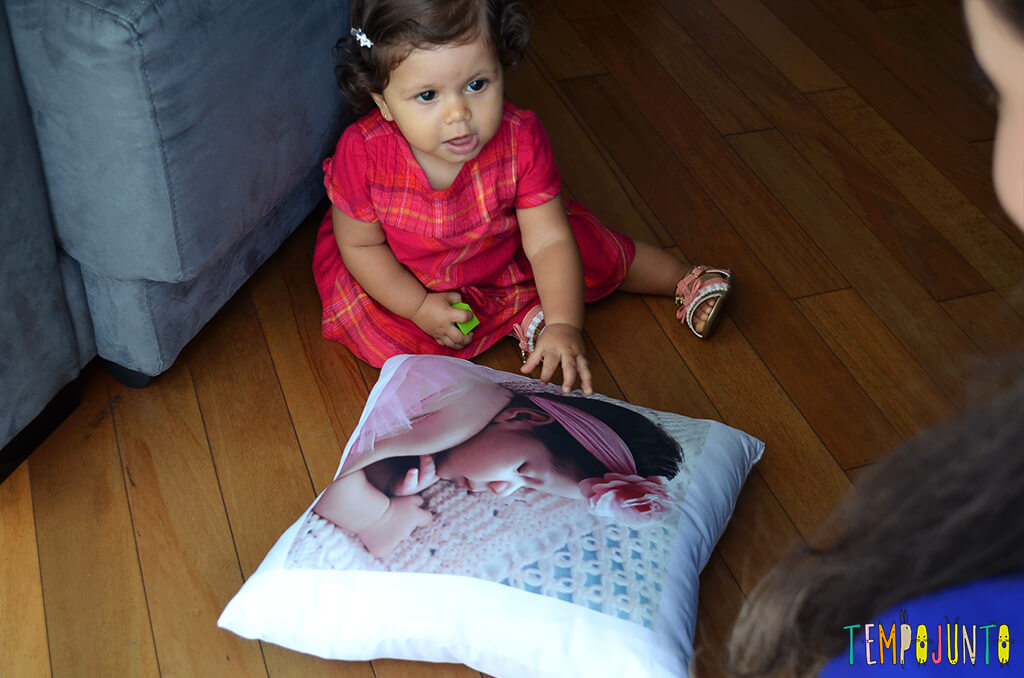 Fonte: https://www.tempojunto.com/2016/04/28/mais-um-esconde-esconde-para-estimular-os-bebes/ATIVIDADE 3: Classificar as formas geométricasObjetivos:Reconhecer as formas geométricas e classificá-las; Nomear e distinguir as formas geométricas.Materiais:Papel, Tinta Canetinha Desenvolvimento:Desenhe no papel ou no chão as formas geométricas (círculo, quadrado, triângulo e retângulo).Recorte pequenas formas de diferentes cores.  Enquanto desenha e recorta não irá nomear cada uma das formas para a criança. Peça para a criança reconhecer as formas e relacioná-las adequadamente.  Por fim, deixe a criança brincar e explorar as formas como quiser.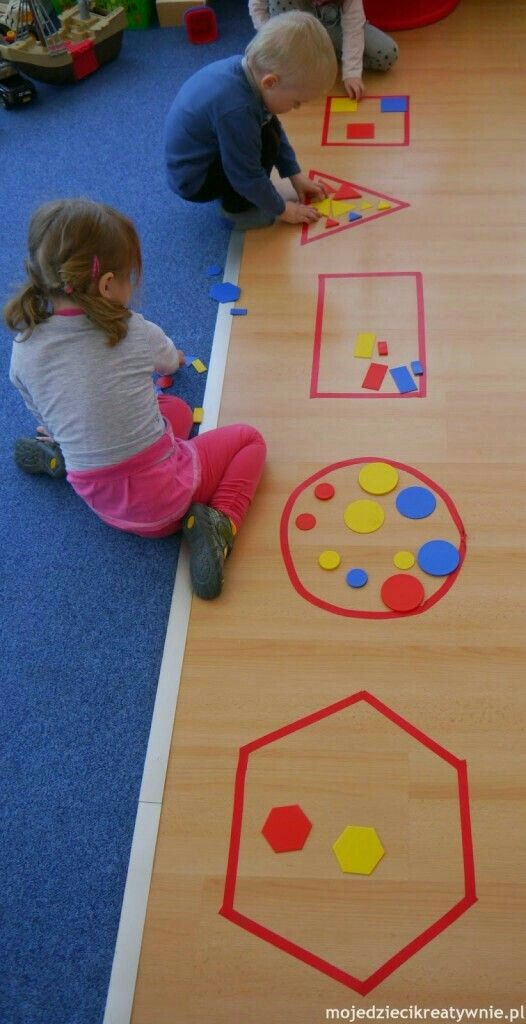 Fonte: https://blog.brandili.com.br/atividades-formas-geometricas/ATIVIDADE 4: Brincadeira “Vivo ou morto”Objetivos:Desenvolver a atenção, coordenação motora, agilidade, concentração, equilíbrio, expressão corporal e a socialização.Materiais: Acesso a internetVídeo: https://youtu.be/3X39hd9TVyA?t=52 Desenvolvimento:Assista ao vídeo junto com a criança.Convide a criança para participar da brincadeira. Convide todos que estiverem na casa para participar também. Vocês podem se dividir em grupos para realizarem a brincadeira. Nessa brincadeira o adulto dará dois comandos “vivo” ou “morto”, quem se enganar com o comando dado deve sair da brincadeira até que fique um vencedor.  Divirtam-se e repita quantas vezes desejarem.ATIVIDADE 5: SAMBA DA FRALDINHA MOLHADAObjetivos: Compreender que a troca de fralda faz parte da higiene corporal do bebê.Criar  oportunidade  para brincar e estreitar vínculos.Materiais:Vídeo musical Palavra Cantada | Sambinha da fraldinha molhadaDesenvolvimento:Assistir ao Vídeo: https://youtu.be/qev8JeYAcjY?t=7   dançar e se divertir com o bebê. Papais e mamães aproveitem os momentos da troca de fralda para conversar, cantar, fazer cosquinhas.ATIVIDADE 6: Casas com CaixasObjetivos:Desenvolver coordenação motora e a criatividade Materiais:Caixas grandes de papelão;Tesoura. Cola. Canetinhas/giz/lápis ou tintas.Desenvolvimento:Com as caixas grandes os pais com ajuda do bebê podem pintar com tinta de dedo, deixando-a secar. Cortar uma porta e janela. Os bebês poderão fazer delas casinhas para brincar dentro, poderão construir uma pequena cidade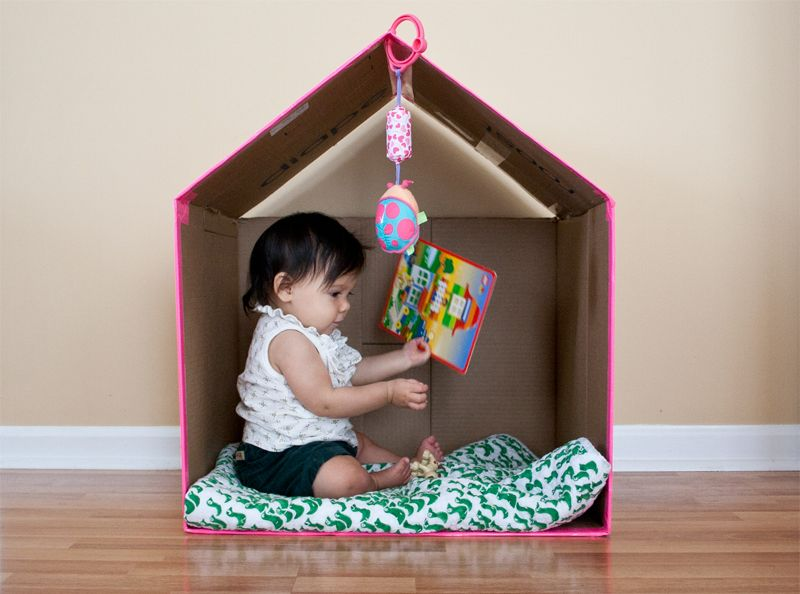 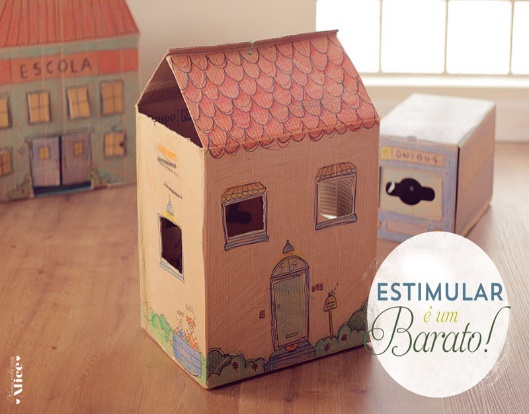 Fonte: https://nossavidacomalice.wordpress.com/2014/11/10/estimular-e-um-barato-caixas-de-papelao/“Brincar com crianças não é perder tempo, é ganhá-lo”.Carlos Drummond de Andrade